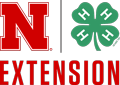 AGENDAFrontier County 4-H CouncilNCTA Ag Industry Education Center Room 129May 15, 2023, 7:30 pm (Youth lead)Call meeting to order / Welcome Guests/ Pledges– Skyler (Haylie- lead pledges)Roll Call- Madison    “I picked this strength card because I bring__________to our team…..” Minutes of March 20, 2023 meeting- MadisonRead Correspondence- Nickolas Financial Report (checking account) - Open Meeting with any guests (3 minutes speaking time/guest)  then ALL non 4-H Council members remain silent the remainder of meeting unless called upon. Thank you for taking time to attend and support 4-H program! Committee Reports/Recommendations County Fair Board/Ag Society Reports-Animal Science Discover Day Food Stand- May 25 $5.00/meal profitMedicine Valley Field Day concession stand-May 12 Extension 4-H Educator-Babysitting Clinic 12 youth; YQCA Eustis & Curtis-68 youth, embryology all 3 schools -45 students; Sheep & Goat weighing-Stockville-10 lambs, 2 goats; planning summer 4-H workshops; Speech/Presentation/Digital Video contest-May 22. Hired fair judges, working on county fair helpers.  Old Business Replace Grace Brennemann on council- Welcome Shelby Jurjens!Livestock Information Bulletin Board at Stockville- install? Pay for supplies? – Farnam Clovers Club?4-H Council members still needing to enroll on v2.4honline.com: Steph, Danny, Deb, Skyler remember includes Volunteer Liability CoverageOther old business New BusinessElect youth council vice president to replace Grace B. PASE Grant Proposal-KathyAchievement Day- October 29 (Sunday) at 4:00 pm in Maywood hosted by Wild West 4-H Livestock ClubIdeas to show volunteers “value of contribution” to 4-H program? Other new business Next meeting- 3rd Monday- July 17, 2023 7:30 pm at Eustis 4-H BuildingAnnouncements- Speech/Presentation contest- May 22, Animal Science Discover Day- May 25; 7th annual Agronomy Youth Field Day- June 27; see 2023 Summer 4-H Workshop flyerAdjourn Meeting